Κεφ.2 Εργασία για αξιολόγηση Α ΤΕΤΡ.ΠΟΛΙΤΙΚΗ ΠΑΙΔΕΙΑ.τμ.Α2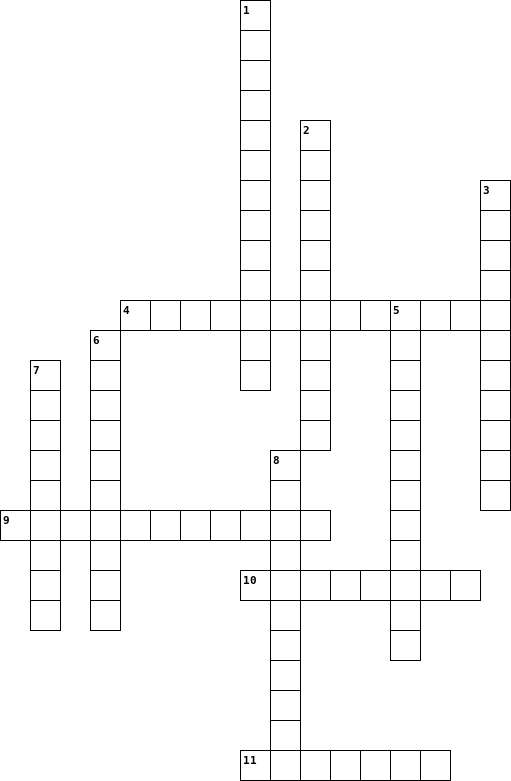 